НАРУЧИЛАЦКЛИНИЧКИ  ЦЕНТАР ВОЈВОДИНЕул. Хајдук Вељкова бр. 1, Нови Сад(www.kcv.rs)ОБАВЕШТЕЊЕ О ЗАКЉУЧЕНОМ УГОВОРУ У  ПОСТУПКУ ЈАВНЕ НАБАВКЕ БРОЈ 211-15-OВрста наручиоца: ЗДРАВСТВОВрста предмета: Опис предмета набавке, назив и ознака из општег речника набавке: Набавка регистрованог цитостатика са Б Листе-kladribin 10mg/5ml33600000 – Фармацеутски производиУговорена вредност: без ПДВ-а 3.146.876,00 динара, односно 3.461.563,60 динара са ПДВ-омКритеријум за доделу уговора: економски најповољнија понудаБрој примљених понуда: 1Понуђена цена: Највиша: 3.146.876,00 динараНајнижа: 3.146.876,00 динараПонуђена цена код прихваљивих понуда:Највиша: 3.146.876,00 динара Најнижа: 3.146.876,00 динараДатум доношења одлуке о додели уговора: 02.11.2015.Датум закључења уговора: 09.11.2015.Основни подаци о добављачу:,,UNI-CHEM“ д.о.о., Страхинјића Бана 44, БеоградПериод важења уговора: до дана у којем добављач у целости испоручи наручиоцу добра која су предмет овог уговора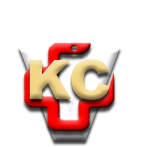 КЛИНИЧКИ ЦЕНТАР ВОЈВОДИНЕ21000 Нови Сад, Хајдук Вељка 1, Србија,телефон: + 381 21 487 22 05; 487 22 17; фаx : + 381 21 487 22 04; 487 22 16www.kcv.rs, e-mail: uprava@kcv.rs, ПИБ:101696893